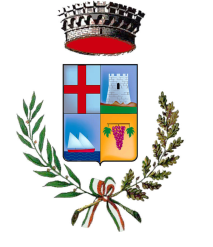 Richiesta: rimborso – compensazione - sgravio TARI   Il/la sottoscritto/a*IL CODICE UTENTE e il CODICE UTENZA sono reperibili sulla bollettaCOMUNICAIl tributo è stato pagato in eccedenza a seguito di:doppio versamento;cessazione dell’occupazione in corso d’anno;inagibilità/immobile non predisposto all’uso;avviso/i di liquidazione/accertamento/irrogazione sanzioni nn. ............ anno/i ...................., pagati e successivamente rettificato/i e/o annullato/i in autotutela in data .............................. ;altro ...........................................................................................................................................  A tal fine allega la seguente documentazione:Ricevuta di pagamento F24 (o altra modalità di pagamento prevista dalla normativa);copia documento d’identità in corso di validità;altro________________________________________________________________________  CHIEDE(ai sensi dell’art. 1, comma 164, della legge 27 dicembre 2006, n. 296 il rimborso  della Tassa sui rifiuti (TARI), come di seguito indicato):che il rimborso venga corrisposto nelle seguenti modalità :Modalità di rimborso:bonifico bancario presso____________________, filiale di__________________________, IBAN________________________________________________.Modalità di compensazione;si chiede compensare con TARI anno______________.    Trinità D’Agultu e Vignola li,_________________________Il richiedente								___________________________Il modulo con allegata fotocopia del documento d’identità,  codice fiscale o firmato digitalmente e copia ricevuta versamento (ai sensi del D.Lgs. 82/2005 e s.m.i.) può essere trasmessoVia e-mail  all’indirizzo  area.tributi@comuneditrinita.itVia pec  all’indirizzo protocollo.trinitadagultu@legalmail.itCon posta ordinaria al seguente indirizzo: Area Tributi Comune di Trinità d’Agultu e Vignola cap 07038 via Sassari n. 27 (SS).Ai sensi dell’art. 13, del D.Lgs. 30 giugno 2003, n. 196, dichiara di essere informato che:i dati dichiarati saranno utilizzati dagli uffici esclusivamente per le istruttorie dell’istanza presentata e per le finalità ad essa strettamente connesse;il trattamento viene effettuato sia con strumenti cartacei che informatici a disposizione degli uffici;i dati potranno essere comunicati a concessionari o altri soggetti pubblici che, in base a norme di legge o di regolamento, possono essere portati a conoscenza dei dati;il conferimento dei dati è obbligatorio;il responsabile del trattamento dei dati è la D.ssa Franca Loredana Melain ogni momento può essere esercitato il diritto di accesso, rettifica, aggiornamento e integrazione, cancellazione dei dati, come previsto dall’art. 7 del D.Lgs. n. 196/2003, rivolgendosi all’indirizzo specificato.DATI DEL CONTRIBUENTEDATI DEL CONTRIBUENTEDATI DEL CONTRIBUENTEDATI DEL CONTRIBUENTEDATI DEL CONTRIBUENTEDATI DEL CONTRIBUENTEDATI DEL CONTRIBUENTEDATI DEL CONTRIBUENTEDATI DEL CONTRIBUENTEDATI DEL CONTRIBUENTEDATI DEL CONTRIBUENTEDATI DEL CONTRIBUENTEDATI DEL CONTRIBUENTECognomeCognomeNomeNomeNomeNomeNomeNomeNomeNomeNomeNomeNomeComune o stato estero di nascitaComune o stato estero di nascitaComune o stato estero di nascitaComune o stato estero di nascitaProv.Prov.Prov.Data di nascita         /            /Data di nascita         /            /Data di nascita         /            /Data di nascita         /            /Sesso M              FI Sesso M              FI Comune di residenzaComune di residenzaComune di residenzaComune di residenzaComune di residenzaComune di residenzaCap Cap Cap Cap ProvProvProvVia/PiazzaVia/PiazzaVia/PiazzaVia/PiazzaVia/PiazzaN.N.N.N.ScalaScalaScalaInt.Codice FiscaleTel.Tel.Tel.Tel.Tel.Tel.Tel.e-maile-maile-maile-maile-mailCodice utente*Codice utente*Codice utente*Codice utenza*Codice utenza*Codice utenza*Codice utenza*Codice utenza*Codice utenza*Codice utenza*Codice utenza*Codice utenza*Codice utenza*